INDICAÇÃO N.º 1699/2018Ementa: Realizar operação tapa buraco narua José Guirardello no bairro jardim Pinheiros.Exmo. Senhor Presidente.A Vereadora Mônica Morandi requer nos termos do art. 127 do regimento interno, que seja encaminhado ao Exmo. Prefeito Municipal a seguinte indicação:Que seja realizado o serviço de “tapa buraco” em toda e extensão da    rua José Guirardello no bairro Jardim Pinheiros.Justificativa:Esta indicação se faz necessária considerando a imensa quantidade de buracos existentes ao longo da rua, dificultando o trânsito e oferecendo risco de acidentes a motoristas que trafegam pelo local.								Valinhos, 11 de Junho  de 2018.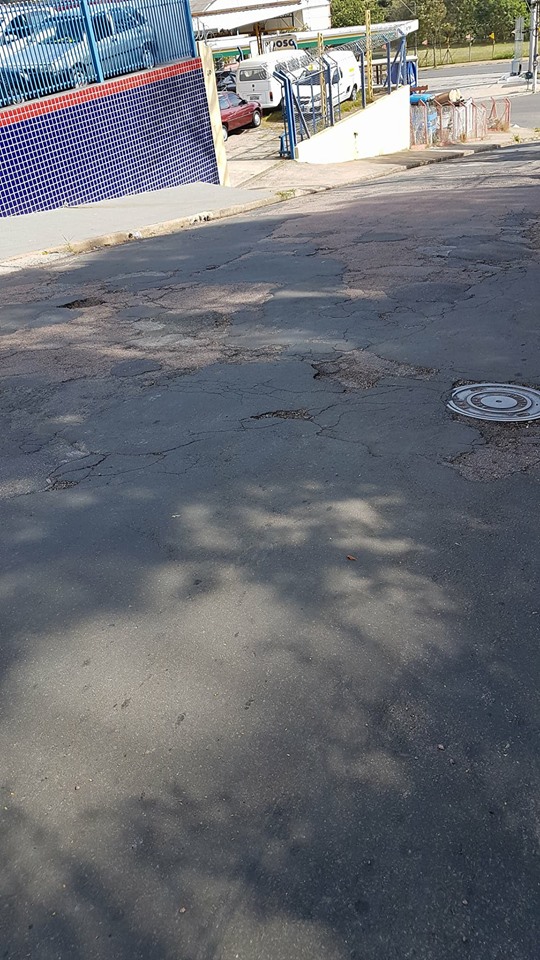 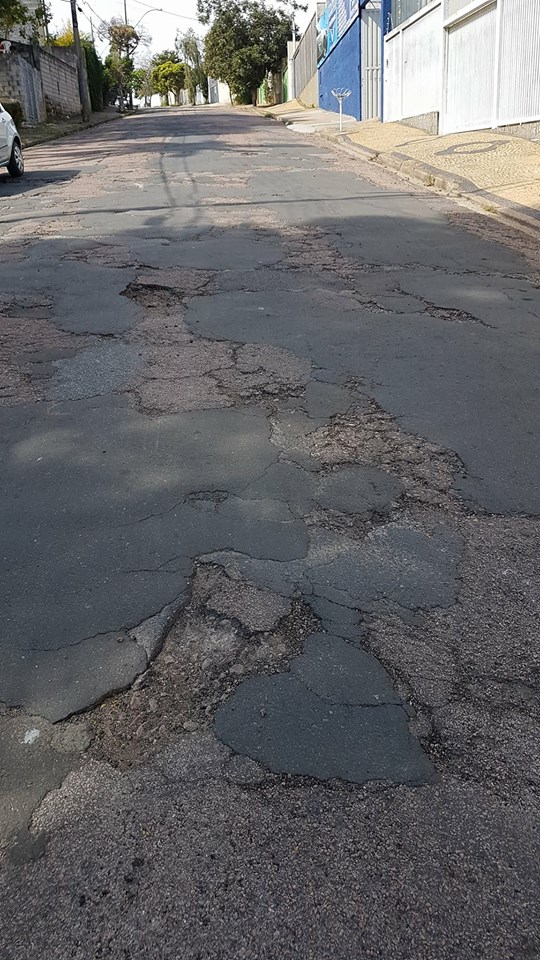 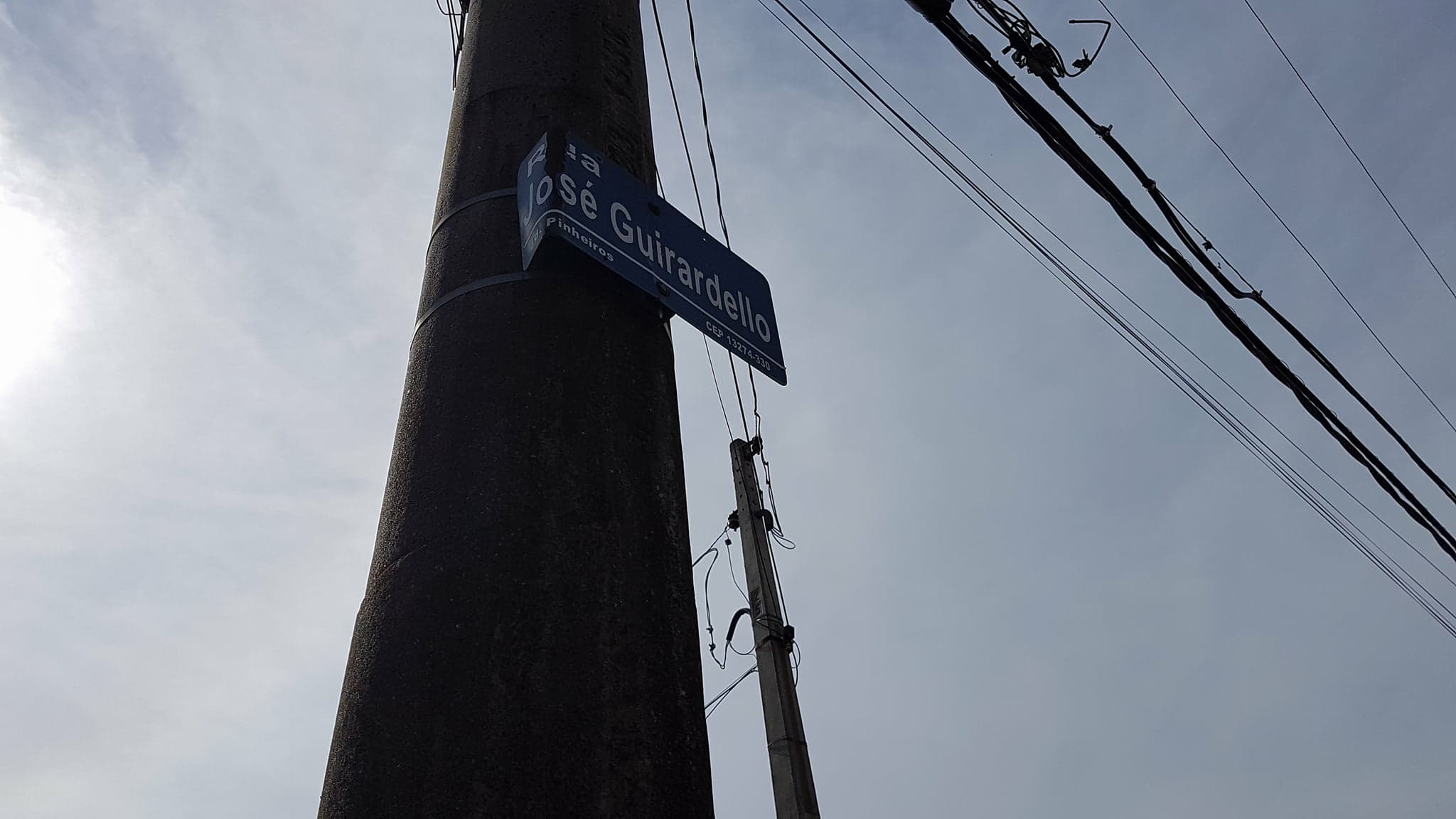 